Publicado en Madrid el 15/03/2019 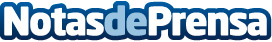 XXXMADRID renueva el look de su web y se afianza como referente en ropa interior masculinaLa marca, que lleva más de 26 años como principal referente del sector en el barrio de Chueca, en Madrid, recién inaugura la tercera versión de su web con el objetivo de afianzarse aún más dentro de este exclusivo mercadoDatos de contacto:XXXMADRIDhttps://xxxmadrid.com915 221 770Nota de prensa publicada en: https://www.notasdeprensa.es/xxxmadrid-renueva-el-look-de-su-web-y-se Categorias: Moda Sociedad Madrid Entretenimiento E-Commerce Consumo http://www.notasdeprensa.es